Jihomoravský krajve spolupráci se Spolkem pro obnovu venkova Jihomoravského kraje Vás zvou na seminářObnova a rozvoj venkova Jihomoravského krajea Soutěž Vesnice roku 2024ve čtvrtek 14. března 2024 Krajský úřad Jihomoravského kraje, aula, Cejl 73; 601 82 BrnoPrezence účastníků v 9:45 hod.Program:10:00 – 14:00 hod. Zahájení semináře, představení hostů a zástupců vyhlašovatelů soutěže zástupce SPOV JMKÚvodní slovo Ing. Jan Zámečník – náměstek hejtmanaIng. Ivo Minařík, MPA – vedoucí odboru regionálního rozvojePřednášky:Soutěž Vesnice roku v POV z pohledu Jihomoravského kraje, podmínky pro rok 2024 a podpora rozvoje venkova ze strany JMK RNDr. Iveta Macurová, Jihomoravský kraj – KrÚ JMK, ORR, oddělení rozvoje venkova a zemědělstvíZemědělství prezentuje odkaz minulosti i příslib rozvoje budoucnosti - spolupráce obce se zemědělci - Oranžová stuha v soutěžiIng. Lucie Sýsová, CSV, SZIF RO Brno Marek Sovka, starosta Obce Branišovice – 2. místo v celostátním kole, Oranžová stuha Jihomoravského kraje 2023Péče o životní prostředí v obcích - Zelená stuha v soutěžiIng. Jitka SchneiderováTradiční zástavba a nová výstavba na venkově  - péče o venkovskou zástavbuMgr. Alena Dunajová, Národní památkový ústav, ÚOP v BrněObecní knihovny – moderní knihovna nejen v soutěži Vesnice rokuZkušenosti vítězů krajských kol JMK a úspěšných absolventů celostátních kol soutěže Vesnice roku a další přínosy soutěže:příklady dobré praxe a diskusePředpokládané ukončení akce v 14:00 hod.Změna programu vyhrazena.Účast na semináři je bezplatná. Registrace účastníků do pátku 8. března 2024, do 12:00 hod. na email macurova.iveta@jmk.czKapacita zasedací místnosti omezena.Kontaktní osoba pro případné dotazy:    RNDr. Iveta Macurová, macurova.iveta@jmk.cz, 541 652 353, 739 324 064Za organizátory Vás srdečně zvouIng. Jan Zámečníknáměstek hejtmanaJihomoravský kraj 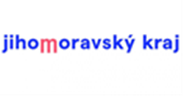 Ing. Lucie Sýsovákoordinátor Celostátní sítě pro venkov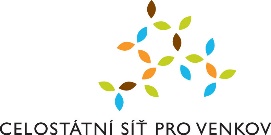 Otakar Březinapředseda Spolek pro obnovu venkova Jihomoravského kraje 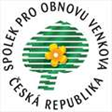 